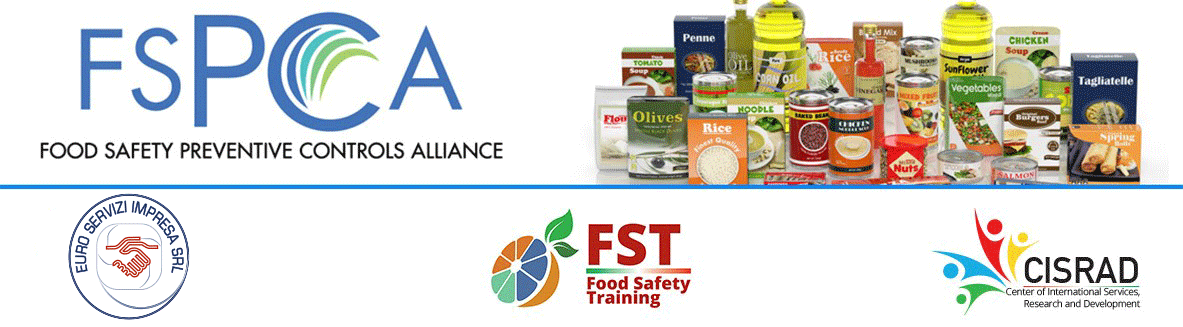 In collaborazione con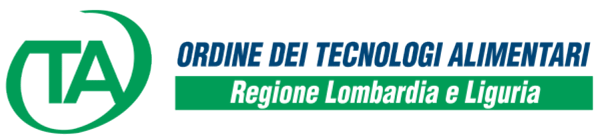 SCHEDA ISCRIZIONE
Anagrafica aziendaSCHEDA ISCRIZIONE
Anagrafica aziendaSCHEDA ISCRIZIONE
Anagrafica aziendaSCHEDA ISCRIZIONE
Anagrafica aziendaSCHEDA ISCRIZIONE
Anagrafica aziendaSCHEDA ISCRIZIONE
Anagrafica aziendaSCHEDA ISCRIZIONE
Anagrafica aziendaRagione Soc. AziendaRagione Soc. AziendaSettore lavorativoSettore lavorativoIndirizzoIndirizzoTel./Fax:Tel./Fax:P.Iva e C.F.P.Iva e C.F.Anagrafica corsistaAnagrafica corsistaAnagrafica corsistaAnagrafica corsistaAnagrafica corsistaAnagrafica corsistaAnagrafica corsistaNome e Cognome CorsistaNome e Cognome CorsistaLuogo e Data di NascitaLuogo e Data di NascitaC.F.C.F.Ruolo/MansioneRuolo/MansioneE-Mail E-Mail Anagrafica corsistaAnagrafica corsistaAnagrafica corsistaAnagrafica corsistaAnagrafica corsistaAnagrafica corsistaAnagrafica corsistaNome e Cognome CorsistaNome e Cognome CorsistaLuogo e Data di NascitaLuogo e Data di NascitaC.F.C.F.Ruolo/MansioneRuolo/MansioneE-MailE-MailSegreteria Organizzativa Segreteria Organizzativa Segreteria Organizzativa Segreteria Organizzativa Segreteria Organizzativa Segreteria Organizzativa Segreteria Organizzativa ESI - Euroservizi Impresa Srl Strada del Cipresso, 5/D 06089 Torgiano (Pg)Tel.: 075/8084352 – Fax: 075/9888290E-Mail: info@euroservizimpresa.itResp. Corso Dott. Noemi TrombettiESI - Euroservizi Impresa Srl Strada del Cipresso, 5/D 06089 Torgiano (Pg)Tel.: 075/8084352 – Fax: 075/9888290E-Mail: info@euroservizimpresa.itResp. Corso Dott. Noemi TrombettiESI - Euroservizi Impresa Srl Strada del Cipresso, 5/D 06089 Torgiano (Pg)Tel.: 075/8084352 – Fax: 075/9888290E-Mail: info@euroservizimpresa.itResp. Corso Dott. Noemi TrombettiPagamento intestato a:IBAN: IT56E0306938860100000003173Banca Intesa San PaoloAg. Ariccia (Rm)Intestato a: CISRAD SrlsPagamento intestato a:IBAN: IT56E0306938860100000003173Banca Intesa San PaoloAg. Ariccia (Rm)Intestato a: CISRAD SrlsPagamento intestato a:IBAN: IT56E0306938860100000003173Banca Intesa San PaoloAg. Ariccia (Rm)Intestato a: CISRAD SrlsPagamento intestato a:IBAN: IT56E0306938860100000003173Banca Intesa San PaoloAg. Ariccia (Rm)Intestato a: CISRAD SrlsModalità di pagamentoModalità di pagamentoModalità di pagamentoModalità di pagamentoModalità di pagamentoModalità di pagamentoModalità di pagamentoIl pagamento totale del corso va effettuato a mezzo Bonifico Bancario 30 gg prima dell’inizio del corso. In caso di impossibilità a partecipare al corso per eventi atmosferici od eccezionali la segreteria rimborserà la quota versata. In caso di rinuncia entro 15gg dall’inizio del corso la segreteria rimborserà il 50% della quota versata.Il pagamento totale del corso va effettuato a mezzo Bonifico Bancario 30 gg prima dell’inizio del corso. In caso di impossibilità a partecipare al corso per eventi atmosferici od eccezionali la segreteria rimborserà la quota versata. In caso di rinuncia entro 15gg dall’inizio del corso la segreteria rimborserà il 50% della quota versata.Il pagamento totale del corso va effettuato a mezzo Bonifico Bancario 30 gg prima dell’inizio del corso. In caso di impossibilità a partecipare al corso per eventi atmosferici od eccezionali la segreteria rimborserà la quota versata. In caso di rinuncia entro 15gg dall’inizio del corso la segreteria rimborserà il 50% della quota versata.Il pagamento totale del corso va effettuato a mezzo Bonifico Bancario 30 gg prima dell’inizio del corso. In caso di impossibilità a partecipare al corso per eventi atmosferici od eccezionali la segreteria rimborserà la quota versata. In caso di rinuncia entro 15gg dall’inizio del corso la segreteria rimborserà il 50% della quota versata.Il pagamento totale del corso va effettuato a mezzo Bonifico Bancario 30 gg prima dell’inizio del corso. In caso di impossibilità a partecipare al corso per eventi atmosferici od eccezionali la segreteria rimborserà la quota versata. In caso di rinuncia entro 15gg dall’inizio del corso la segreteria rimborserà il 50% della quota versata.Il pagamento totale del corso va effettuato a mezzo Bonifico Bancario 30 gg prima dell’inizio del corso. In caso di impossibilità a partecipare al corso per eventi atmosferici od eccezionali la segreteria rimborserà la quota versata. In caso di rinuncia entro 15gg dall’inizio del corso la segreteria rimborserà il 50% della quota versata.Il pagamento totale del corso va effettuato a mezzo Bonifico Bancario 30 gg prima dell’inizio del corso. In caso di impossibilità a partecipare al corso per eventi atmosferici od eccezionali la segreteria rimborserà la quota versata. In caso di rinuncia entro 15gg dall’inizio del corso la segreteria rimborserà il 50% della quota versata.Per Accettazione Firma CorsistaPer Accettazione Firma CorsistaPer Accettazione Firma CorsistaCosto per Corsista 531€ + Iva (22%)Costo per Corsista 531€ + Iva (22%)Costo per Corsista 531€ + Iva (22%)Iscrizioni multiple 425€ + Iva (22%)Iscrizioni multiple 425€ + Iva (22%)Iscrizioni multiple 425€ + Iva (22%)Iscrizioni multiple 425€ + Iva (22%)Totale CorsistiTotale da PagareTotale da PagareTotale da PagareDa il consenso ai sensi dell’art. 13 del D.Lgs. 196/2003 in materia di protezione dei dati personali.Da il consenso ai sensi dell’art. 13 del D.Lgs. 196/2003 in materia di protezione dei dati personali.Da il consenso ai sensi dell’art. 13 del D.Lgs. 196/2003 in materia di protezione dei dati personali.Firma